Фотоматериал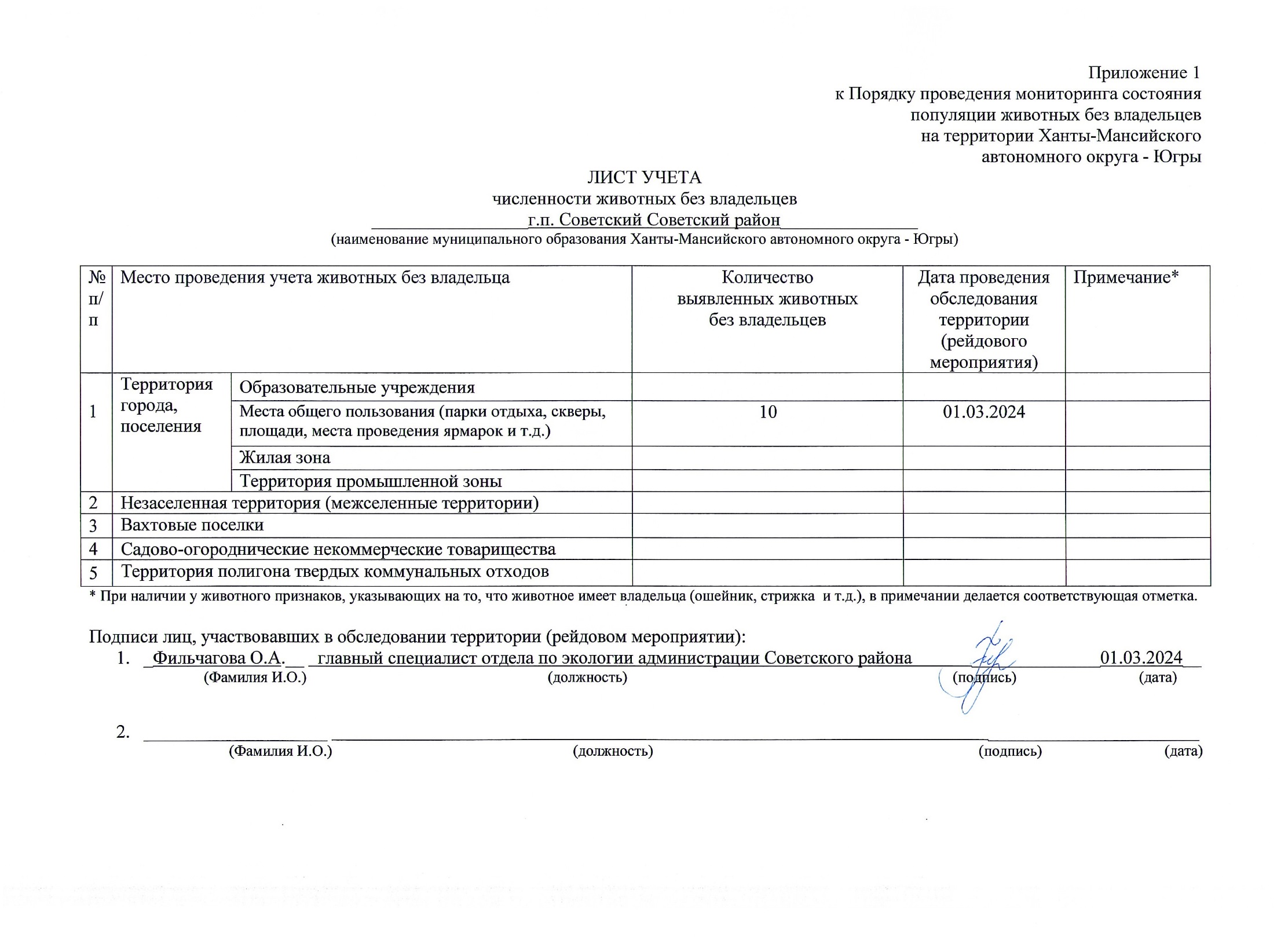 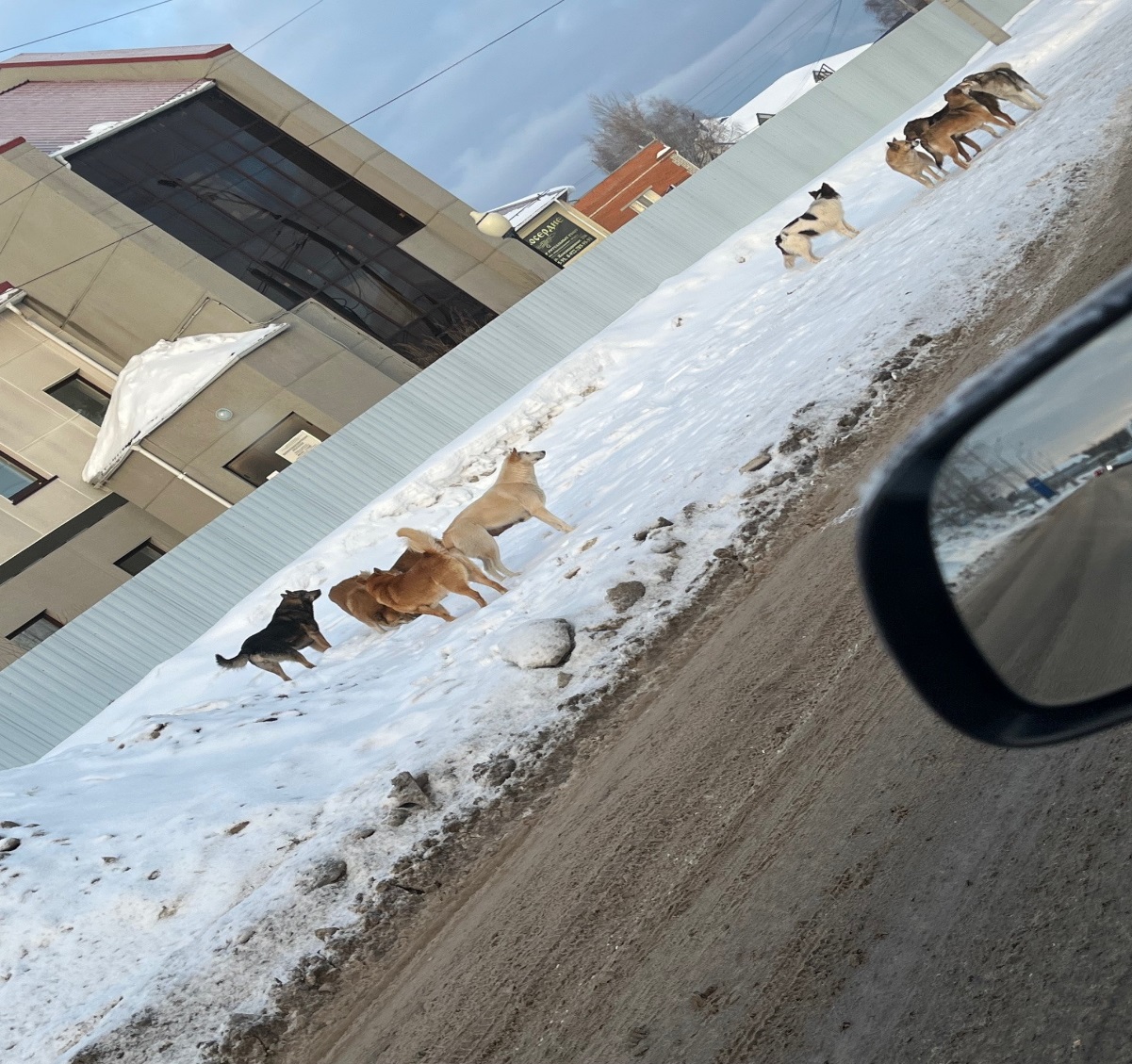 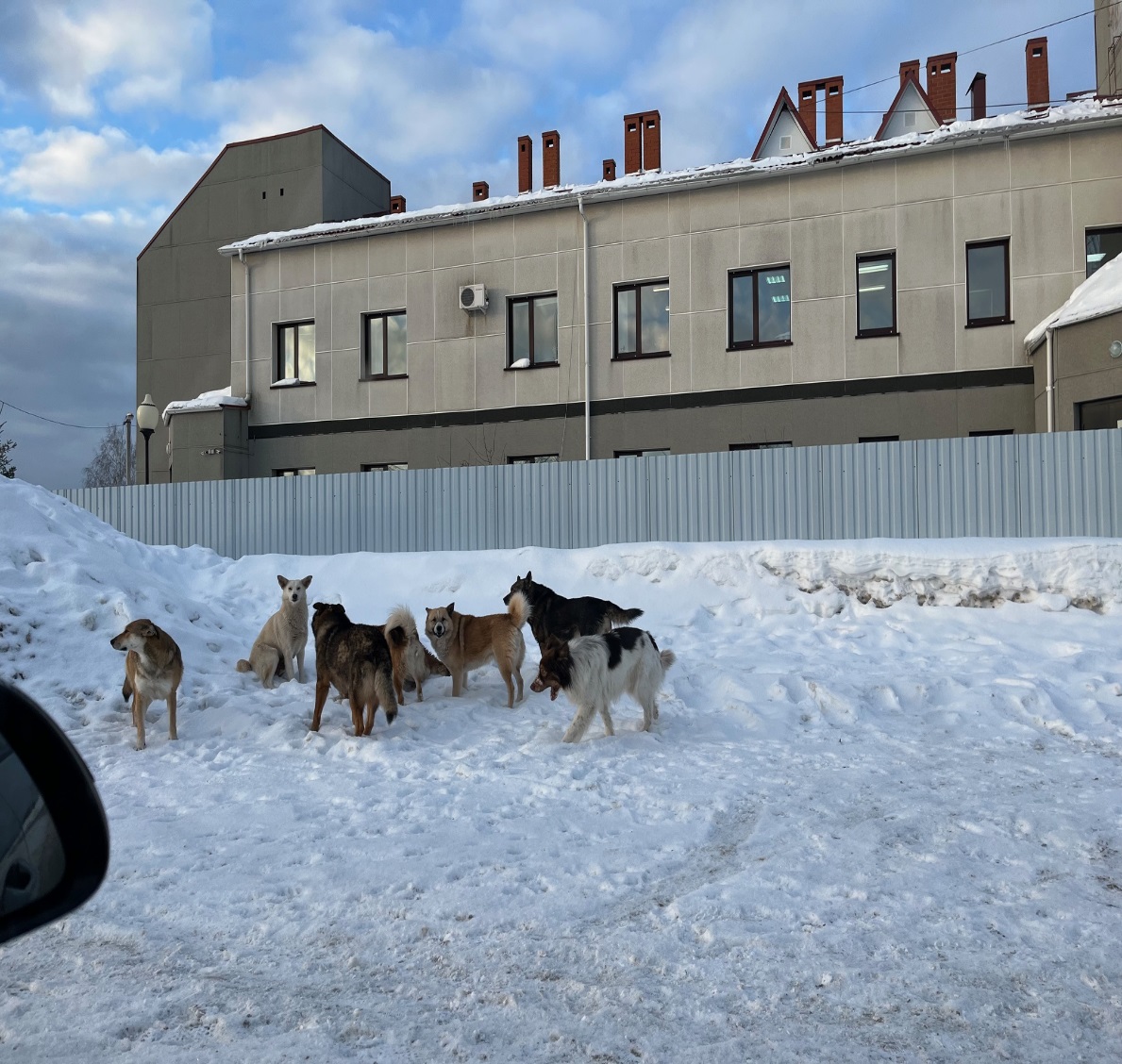 г.п. Советский  ул. Ленина , 1Сг.п. Советский ул. Ленина, 1С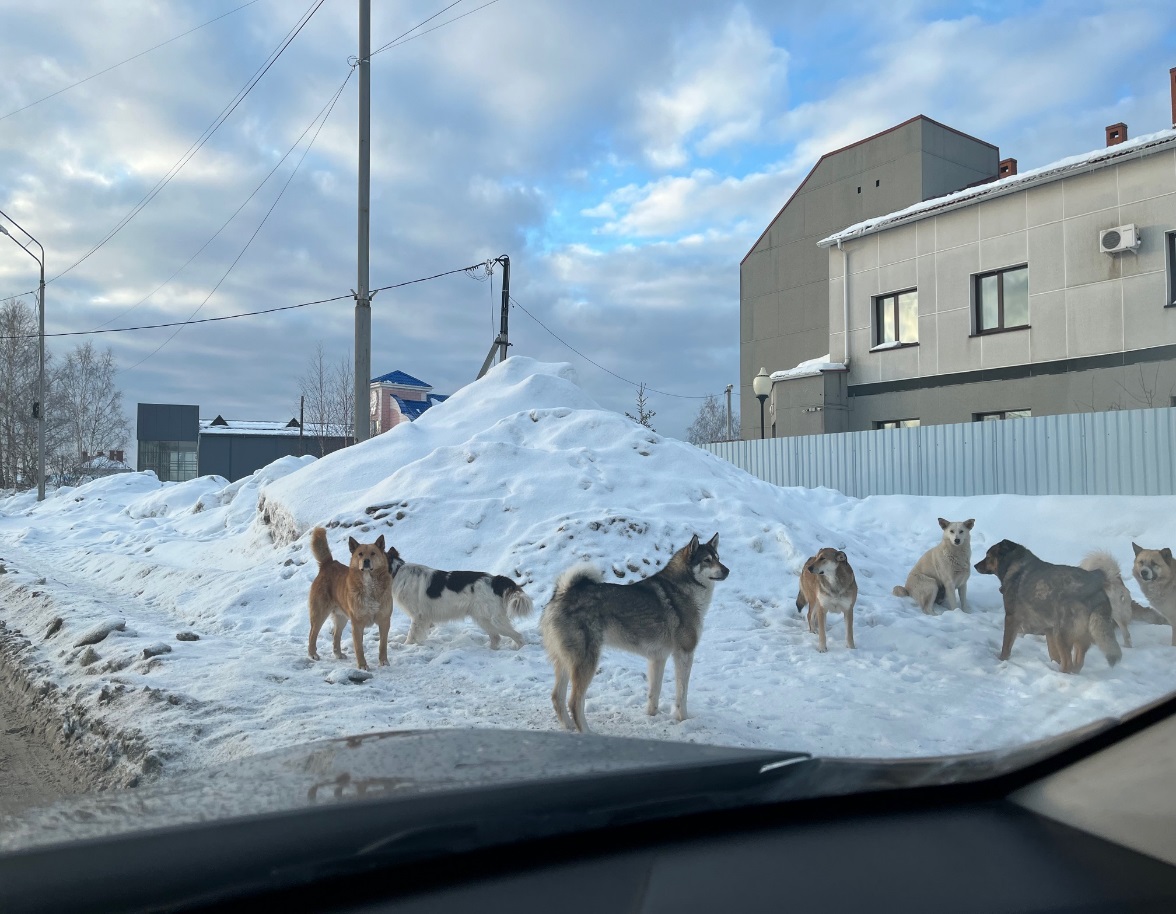 г.п. Советский ул. Ленина, 1С